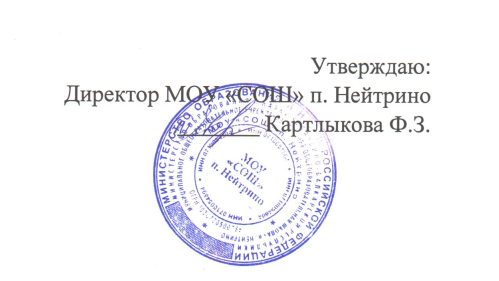 МенюПитание начальной  школы (1-4 классов) МОУ «СОШ» п. Нейтринона 22.04.2024г.МенюПитание средней школы (5-11 классов) МОУ «СОШ» п. Нейтринона 22.04.2024г.№Наименование блюдВыход, грЗавтрак:1Каша рисовая  на молоке с маслом сливочным200/10/52Чай с сахаром200/153Хлеб пшеничный50Обед1 Тефтели  в соусе с гречневой кашей150/1502Чай с сахаром200/153Хлеб пшеничный100№Наименование блюдВыход, грЗавтрак:1Тефтели  в соусе с гречневой кашей150/2002Чай с сахаром200/153Хлеб пшеничный100